ЦИФРОВАЯ ПЛАТФОРМА РАСПРЕДЕЛЕННОГО РЕЕСТРА ФНС РОССИИ(ЦПРР ФНС России)Подсистема администрированияТехническое описаниеРуководство администратораИСТОРИЯ ИЗМЕНЕНИЯСОДЕРЖАНИЕО РУКОВОДСТВЕ АДМИНИСТРАТОРАВ настоящем руководстве приводится техническое описание Цифровой платформы распределенного реестра ФНС России (далее – Платформа) в следующих аспектах:сетевая структура;системные требования;установка и настройка Платформы и информационных сервисов Платформы (далее – Сервис), реализованных на ее базе;обновление Платформы и Сервисов, реализованных на ее базе;Руководство адресовано специалистам, которые осуществляют развертывание и администрирование Платформы в рамках исполнения своих рабочих функций.В настоящем руководстве применяются следующие способы обозначения сведений обязательного или рекомендательного характера (таблица 1):Таблица 1 – Способы обозначения сведенийОБЩИЕ СВЕДЕНИЯЦифровая платформа распределенного реестра ФНС России представляет собой единую платформу, реализованную с применением технологии распределенного реестра (блокчейн-сети) и предназначенную для обеспечения и поддержания работы бизнес-приложений, функционирующих на базе этой платформы (далее – Сервисы).Платформа позволяет реализовывать следующие основные функции:отправка и получение данных из блокчейн-сети;управление учетными записями пользователей Сервисов, реализованных на базе Платформы;мониторинг работы блокчейн-сети Платформы и Сервисов, реализованных на базе Платформы.ОПИСАНИЕ СЕТЕВОЙ СТРУКТУРЫ ПЛАТФОРМЫПредусмотрены следующие схемы развертывания сетевой структуры Платформы:схема стандартной сетевой структуры, изображенная на рисунке 1;схема минимальной сетевой структуры, изображенная на рисунке 2.Аннотация к схемам сетевой структуры приведена в таблицах 3 и 4.При формировании схемы сетевой структуры (рисунки 1 и 2) принимаются следующие допущения:Внешние доменные имена, выделенные под Платформу, находятся в домене четвертого уровня:Сервера, выделенные на схеме пунктиром (рисунки 1 и 2), конфигурируются лицами, ответственными за эксплуатацию сервиса в организациях, предоставляющих соответствующий сервис.Развертывание прокси-сервера nginx-tcp-proxy-0 выполняется опционально.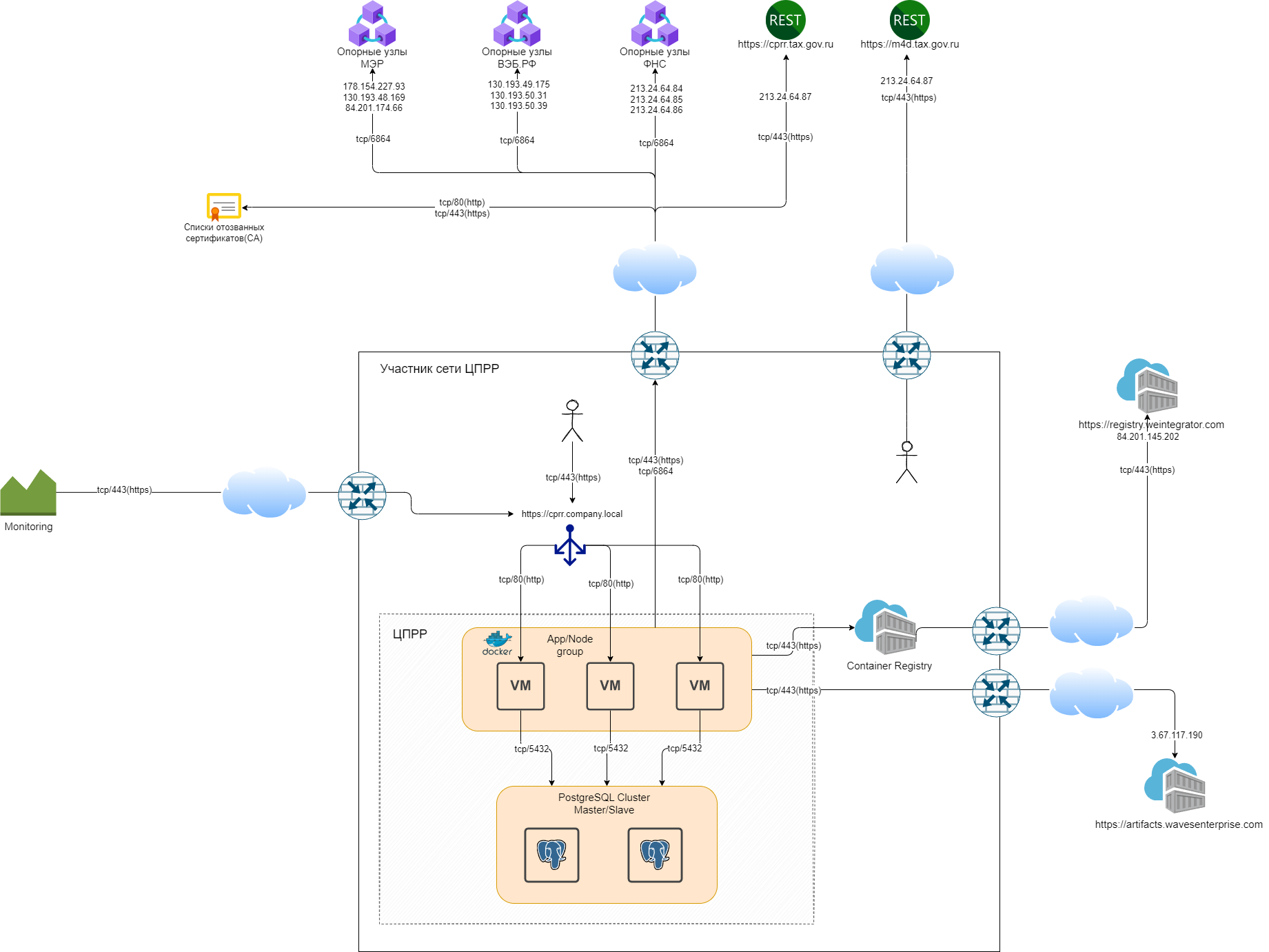 Рисунок 1 – Схема минимальной сетевой структуры Платформы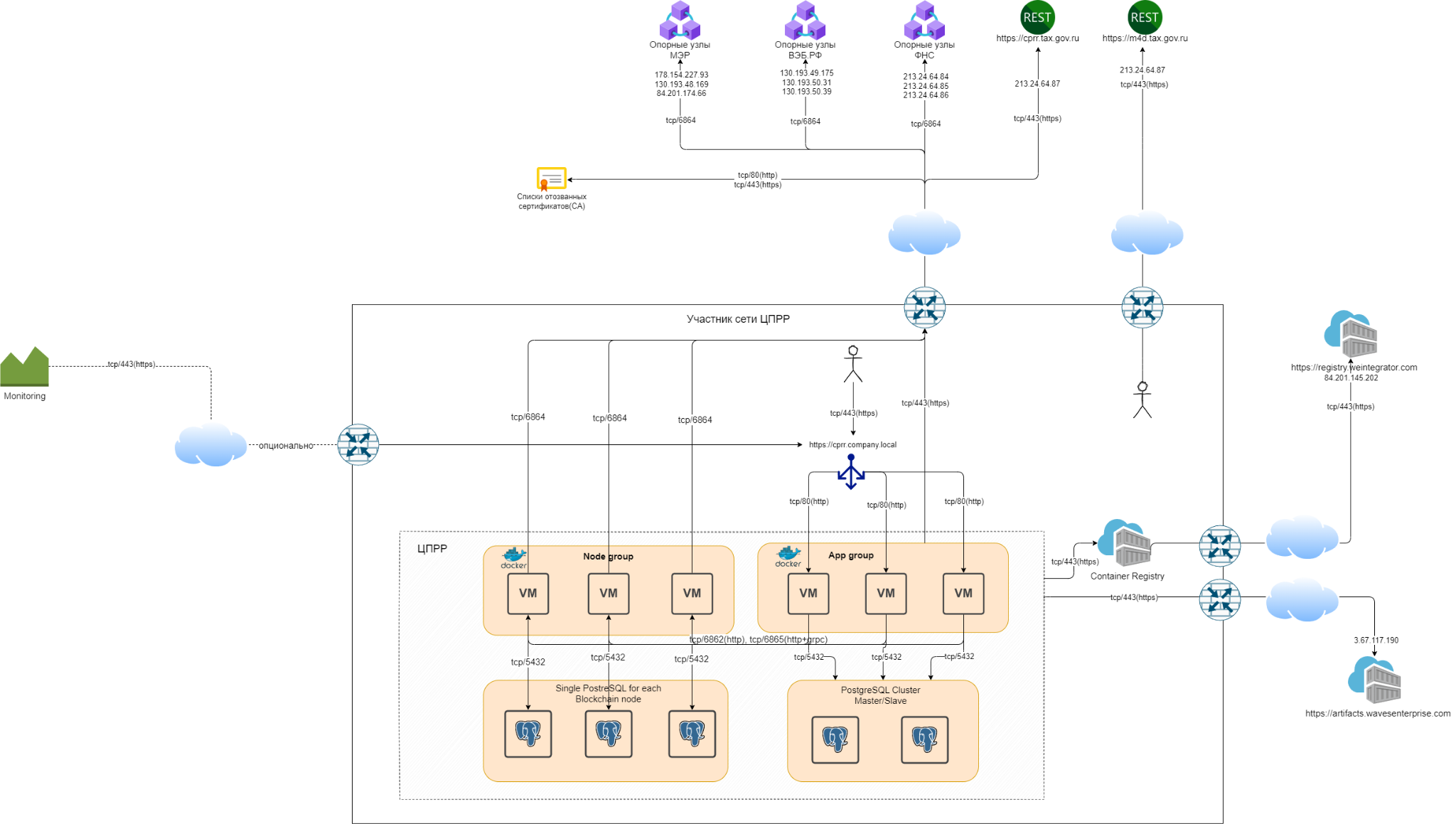 Рисунок 2 – Схема стандартной сетевой структуры ПлатформыОписание docker-контейнеров, представленных на схеме:app-group:backend, frontend приложений и nginx. По одному контейнеру для каждого Сервиса:
zpreg-support  - backend приложения “Программы поддержки бизнеса”zpreg-subsidy  - backend приложения “279”zpreg-subsidy-second  - backend приложения “279-2”zpreg-priv - backend приложения 696zpreg-support-ui  - frontend приложения “Программы поддержки бизнеса”zpreg-subsidy-ui  - frontend приложения “279”zpreg-subsidy-second-ui  - frontend приложения “279-2”zpreg-priv-ui - frontend приложения 696nginx  -  nginxНабор сервисов, устанавливаемых на каждом узле:
vst-files - сервис передачи файловvst-oauth2 - сервис авторизацииvst-identity - сервис данных о компании и пользователях узлаnode-group:Контейнеры блокчейн нод требуются для корректного функционирования Сервисов и обмена данными с опорными узлами сети.Базы данных, представленные на схеме:

БД Сервиса 422app_db_pg_name:	app_dbБД Сервиса 696 (если не планируется разворачивать данный Сервис, создавать БД не требуется)priv_app_db_pg_name:	priv_app_dbБД Сервиса 279 (если не планируется разворачивать данный Сервис, создавать БД не требуется)subsidy_app_db_pg_name:	subsidy_app_dbБД Сервиса 279-2 (если не планируется разворачивать данный Сервис, создавать БД не требуется)subsidy_second_app_db_pg_name:  subsidy_second_app_dbОбязательная БД# ------------------- vst files ------------------- #vst_files_pg_name:              vst_files# ------------------- vst identity ------------------- #vst_identity_pg_name:           vst_identityТРЕБОВАНИЯ К ВИРТУАЛЬНЫМ МАШИНАМОбщие требования и допущения, принятые при формировании требований к виртуальным машинамВсе виртуальные машины (ВМ) на этапе установки системы (10 рабочих дней с начала работ по установке системы) должны иметь доступ в сеть интернет по портам 80, 443 для доступа к публичным репозиториям ПО с открытым исходным кодом:github.com;репозитории Ubuntu LTS соответствующей версии;download.docker.com;artifacts.wavesenterprise.com.Требования к виртуальным машинамТребования, предъявляемые к ВМ, изложены в таблице 4. В таблице приведены наименования ВМ в соответствии со схемой сетевой структуры (рисунки 1 и 2).Таблица 4 – Требования к виртуальным машинамТребования к лицензионному обеспечениюДля обеспечения работоспособности Платформы требуются следующие лицензии:Блокчейн-платформа – 3 шт. (мастер-токен предоставляется ФНС России);КРИПТО-ПРО CSP 5.0 (server) – 3 шт.;КРИПТО-ПРО Java CSP (server) – 3 шт.В случае использования варианта с минимальной конфигурацией с двумя блокчейн нодами, требуется две лицензии вместо трёх.НАСТРОЙКА СЕРВЕРОВ POSTGRYSQL ДЛЯ РАЗВЕРТЫВАНИЯ БЛОКЧЕЙН-НОД И СЕРВИСОВ ПЛАТФОРМЫПроцесс настройки PostgreSQL-серверов для развертывания блокчейн-нод и Сервисов Платформы предполагает последовательное выполнение следующих процедур:Установка СУБД «PostgreSQL» на виртуальные машины.Установка настроек для PostgreSQL-серверов.Создание баз данных и пользователей для PostgreSQL-серверов блокчейн-нод.Установка СУБД «PostgrySQL»Установите СУБД «PostgreSQL» на виртуальные машины:мастер-сервер PostgreSQL;слейв-сервер PostgreSQL;cервера PostgreSQL для баз данных блокчейн-нод.Ниже приведен перечень пакетов для установки:Установка настроек для PostgreSQL-серверовНастройка мастер-сервера для СервисовДля настройки мастер-сервера для Сервисов последовательно выполните следующие действия:Установите настройки в файле postgresql.conf мастер-сервера для Сервисов согласно следующему примеру:Создайте пользователей и базы данных к ним на мастер-сервере БД для Сервисов согласно следующему примеру:Предоставьте пользователям привилегии ALL для соответствующих БД в соответствии со следующим примером:Выполните команду перезапуска сервера БД:Настройка slave-сервера для СервисовДля настройки slave-сервера для Сервисов последовательно выполните следующие действия:Создайте replication-пользователя.Установите настройки ролей для replication-пользователя: REPLICATION,LOGIN.Внесите изменения в файл pg_hba.conf в соответствии со следующим примером:Если политика безопасности требует открыть доступ к БД в рамках внутренней сети, внесите соответствующие изменения.Добавьте данные доступа в файл /root/.pgpass:Права на файл .pgpass: "0600".Запустите копирование данных с мастер-сервера:Измените настройки /etc/postgresql/13/main/postgresql.conf: hot_standby = on.В файле /etc/postgresql/13/main/recovery.conf добавьте блок:После внесения изменений выполните команду:Настройка серверов блокчейн-нодДля настройки серверов блокчейн-ноды последовательно выполните следующие действия:Установите настройки в файле postgresql.conf для серверов блокчейн-нод в соответствии со следующим примером:Перезапустите сервера баз данных для блокчейн-нод.Создание баз данных и пользователей для серверов блокчейн-нодДля создания баз данных и пользователей для PostgrySQL-серверов блокчейн-ноды последовательно выполните следующие действия:Создайте пользователей и базы данных для серверов блокчейн-нод в в соответствии со следующим примером:Выдайте пользователям привилегии ALL для соответствующих баз данных:УСТАНОВКА И НАСТРОЙКА ПЛАТФОРМЫРазвертывание узла на docker swarm- системные требования	 3 vm os linux, 4 cpu/8 RAM, hdd/ssd 100гб- для корректной работы docker swarm нужно открыть порты:    TCP port 2377 for cluster management communications    TCP and UDP port 7946 for communication among nodes    UDP port 4789 for overlay network traffic- установить 	docker/docker-compose, wget- На каждую ноду перенесите содержимое переданного архива в 	/opt/fns/app/ 	в результате получим:$ ls /opt/fns/app/configs  docker-compose.yml  envв каталоге app будут каталоги configs и env, а также файл docker-compose.yml                - создайте  каталоги на новых нодах (по три экземпляра на каждой ноде)	/opt/node-0-data/data	 	/opt/node-1-data/data 	/opt/node-2-data/data- загрузите стейт на этих нодах 	wget https://artifacts.wavesenterprise.com/repository/fileshare/node/data-20220125.tar.gz	tar xf data-20220125.tar.gz	mv data/* /opt/node-0-data/data/	mv data/* /opt/node-1-data/data/	mv data/* /opt/node-2-data/data/- создайте каталог /opt/licenses на нодах и переместите в каждый из каталогов соответствующий файл лицензии из имеющихся (передаются в составе конфигурационного архива по пути .../configs/node)    /opt/licenses/node-0{1,2}.license	- создайте базы pgsql и пропишите доступы в соответствующих env файлах	privacy_node_0 - base_pack/configs/node/node-0.conf	privacy_node_1 - base_pack/configs/node/node-1.conf	privacy_node_2 - base_pack/configs/node/node-2.conf	vst_files - vst-files.env	vst_identity - vst-identity.env	vst_oauth2 - vst-oauth2.envНиже приведен список баз основных сервисов, необходимых для работы Платформы. Необходимо отдельно развернуть бд для Сервисов Платформы, которые вы будете использовать. Имена баз можно уточнить у технической поддержки.- выполните команду на ноде 0 и получите id ноды	 docker swarm init- на остальных нодах выполните 	docker swarm join --token SWMTKN-1-3mdg96j2m264y1whjij2bir4pnyucm2wglk927g7xzlaqs9yrp-atim4squpyvcc7wz2pybu1c0x 10.130.0.31:2377- получить id нод 	docker node ls- выполните на первой ноде заменив id	docker node update <yzwkq4avguhlh0yghr5aflskb> --label-add name=node-0	docker node update <yzwkq4avguhlh0yghr5aflskb> --label-add name=node-1	docker node update <yzwkq4avguhlh0yghr5aflskb> --label-add name=node-2- войдите в docker-registry на всех нодах	docker login registry.weintegrator.com(логин и пароль будут переданы вместе с конфигурационным архивом)- запустите 	docker stack deploy --compose-file=docker-compose.yml --with-registry-auth cprr- полезные команды	docker service ls - просмотр состояния сервисов	docker stack ps --no-trunc cprr - подробное состояние кластера	docker stack rm cprr - остановка кластера	docker service scale cprr_nginx=0 - остановить сервис	docker service scale cprr_nginx=1 - запустить сервис	docker service logs cprr_nginx - просмотр логовУстановка посредством пакетного менеджера «Helm»Подготовка к установкеДля подготовки к установке системы необходимо последовательно выполнить следующие действия:Подготовка СУБД. Для подготовки СУБД необходимо выполнить следующие действия:подготовить СУБД, пользователей и базы;в файле environment/kaluga-astral/node/node-config.yaml скорректировать connection_string к БД;в файле values-kaluga-astral.yaml скорректировать connection_string к БД.Установка Dockerhost. Существуют два варианта установки:по инструкции на отдельный хост;в куб чартом.Для установки в куб чартом требуется *privileged: true*. Для минимизации рисков безопасности под Dockerhost создается отдельная нод-группа, к которой через taints прибивается pod.Пример установки Dockerhost чартом:В отдельном контейнере находится fluentbit. При необходимости в качестве эндпоинтов можно указать loki, либо elasticsearch для возможности анализа логов смарт-контрактов.В случае установки по инструкции на отдельный хост:поменять тип сервиса блокчейн-нод на LoadBalancer в файле values-kaluga-astral.yaml для возможности подключения извне к grpc-эндпоинтам нод блокчена;заменить значение для grpc-server.host в файле environment/kaluga-astral/node/node-config.yaml на соответствующие адреса, полученные для сервисов.Установка Docker-registry. Существует три варианта установки:использовать существующие с проксированием;развернуть по переданной инструкции на отдельном хосте;развернуть в кубе <https://github.com/goharbor/harbor-helm>.В файле environment/kaluga-astral/node/node-config.yaml заменить default-registry-domain на домен вашего docker-registry.В файле values-kaluga-astral.yaml заменить все *repository:* на соответствующие пути в вашем registry.Настройка Ingress. В качестве ingress-контроллера используется nginx-ingress <https://github.com/kubernetes/ingress-nginx/tree/main/ charts/ingress-nginx>. В файле values-kaluga-astral.yaml необходимо заменить cprr.kaluga-astral.ru на домен, который будете использовать под этот проект.TLS-сертификат генерируется вручную и подкладывается в виде секрета, либо генерируется автоматически через acme при условии установленного в куб cert-manager <https://cert-manager.io/docs/installation>Выполнение установкиДля установки выполните:Имя релиза cprr менять не рекомендуется.ОБНОВЛЕНИЕ ВЕРСИИ ОБРАЗОВ ПЛАТФОРМЫОбщие сведения о процедуре обновленияОбновление версии приложения выполняется путем замены действующей версии образа на публикуемую обновленную. Алгоритм обновления образов зависит от способа развертывания Платформы:с использованием пакета установки install_pack (посредствам системы управления конфигурациями «Ansible»);с использованием системы оркестрации контейнеров «Kubernetes» (посредством пакетного менеджера «Helm»).Далее приводится описание алгоритмов обновления для каждого способа развертывания Платформы.Алгоритм обновления системы, развернутой с использованием пакета «install_pack»Если развертывание выполнено с использованием инсталляционного пакета install_pack, применяются описанные ниже алгоритмы обновления версии образов приложений и UI.Обновление версии образов СервисаДля обновления версии образов Сервиса последовательно выполните следующие действия:Перейдите в каталог install_pack/roles/app/vars и найдите файл main.yml.Замените версии образов у соответствующих Сервисов:После этого вернитесь в каталог install_pack и выполните команду развертывания Сервисов.Обновление образов UIДля обновления версий образов UI последовательно выполните следующие действия:Перейдите в каталог install_pack/roles/nginx/vars и найдите файл main.yml.Откройте файл с помощью доступного редактора (vi, nano) и замените версию у соответствующего образа:Вернитесь в каталог install_pack и запустите команду развертывания веб-приложения:Алгоритм обновления системы, развернутой с использованием KubernetesЕсли развертывание выполнено с использованием системы оркестрации контейнеров «Kubernetes», применяется следующий алгоритм обновления:Перейдите на машину, у которой есть доступ к инструменту командной строки Kubernetes – kubectl.Откройте список деплойментов в неймспейсе, который использовался для развертывания приложений и ноды:Далее с помощью команды edit откройте соответствующий деплоймент и отредактируйте версию образа:Образ расположен в пути spec:/template:/spec:/containers:/image:После внесения изменений сохраните деплоймент и выйдите из него. Выполните проверку статуса подов с помощью команды get pods:Для обновления смарт-контрактов отредактируйте value в zpreg-app.contract-hash и zpreg-app.contract-image по пути spec:/template:/spec:/containers:/env:ОТВЕТЫ НА ЧАСТО ЗАДАВАЕМЫЕ ВОПРОСЫ (F.A.Q.)ДатаОписаниеАвтор28.03.2022Cформирована первая версия руководстваWaves23.08.2022Произведены изменения:удалено описание развертывания посредством Ansible;добавлено описание развертывания на docker swarmWaves13.12.2022Множественные терминологические правкиФеликс ДелюдаУказательПояснениеВНИМАНИЕ!Важные сведения, которые необходимо в обязательном порядке учитывать при работе с ПлатформойПРИМЕЧАНИЕДополнительные сведения о работе Платформы, имеющие рекомендательный или поясняющий характер*.credit-registry.local.<orgnization>.ruНаименование на сетевой схемеДоменное имяСертификат SSLОСSSD(bronze+)vCPURAMПримечаниеnode-0node-0.credit-registry.<bank>.ruДаUbuntu LTS 20.04, RHEL 8.4+/CentOS 750Gb ОС +100Gb Data Volume48GbИспользует Docker.Docker имеет доступ к диску (монтирует volume)node-1node-1.credit-registry.<bank>.ruДаUbuntu LTS 20.04, RHEL 8.4+/CentOS 750Gb ОС +100Gb Data Volume48GbИспользует Docker.Docker имеет доступ к диску (монтирует volume)node-2node-2.credit-registry.<bank>.ruДаUbuntu LTS 20.04, RHEL 8.4+/CentOS 750Gb ОС +100Gb Data Volume48GbИспользует Docker.Docker имеет доступ к диску (монтирует volume)app-0app-0app-0–НетUbuntu LTS 20.04, RHEL 8.4+/ CentOS 750Gb ОС48GbИспользует Dockerdb-node-0 (single)db-node-1 (single)db-node-2 (single)––Ubuntu LTS 20.04, RHEL 8.4+/ CentOS 750G OC + 100Gb Data Volume28Gb–db-app-0 db-app-1(master/slave) ––Ubuntu LTS 20.04, RHEL 8.4+/CentOS 750G OC + 100Gb Data Volume416Gb–docker-registryregistry.credit-registry.<bank>.ruДаUbuntu LTS 20.04, RHEL 8.4+/CentOS 750G OC28GbИспользует DockerПакеты для установки"postgresql{{ postgresql_version_dotless }}-server""postgresql{{ postgresql_version_dotless }}-contrib""postgresql{{ postgresql_version_dotless }}-libs""postgresql{{ postgresql_version_dotless }}""pg_repack{{ postgresql_version_dotless }}"Примерlisten_addresses = '*'max_connections = 100shared_buffers = 4GBwork_mem = 10485kBmaintenance_work_mem = 1GBeffective_io_concurrency = 200max_worker_processes = 4max_parallel_maintenance_workers = 2max_parallel_workers_per_gather = 2max_parallel_workers = 4wal_buffers = 16MBmax_wal_size = 4GBmin_wal_size = 1GBcheckpoint_completion_target = 0.9random_page_cost = 1.1effective_cache_size = 12GBdefault_statistics_target = 100max_wal_senders = 3wal_keep_size = 64wal_level = replicaПримерДля баз данных достаточно создать одного пользователя. Имя пользователя указывается в конфигурационных файлах при развертывании Сервиса. Имя пользователя может быть любым.БД Сервиса 422# ------------------- zpreg app db ------------------- #app_db_pg_name:                 app_dbapp_db_pg_user:                 app_dbapp_db_pg_pass:                 ohsiel1yae1YophaБД Сервиса 696 (если не планируется разворачивать данный Сервис, создавать БД не требуется)# ------------------- priv app db ------------------- #priv_app_db_pg_name:            priv_app_dbpriv_app_db_pg_user:            priv_app_dbpriv_app_db_pg_pass:            eyahpitee0Ahh3arБД Сервиса 279 (если не планируется разворачивать данный Сервис, создавать БД не требуется)# ------------------- subsidy app db ------------------- #subsidy_app_db_pg_name:         subsidy_app_dbsubsidy_app_db_pg_user:         subsidy_app_dbsubsidy_app_db_pg_pass:         ophuTohTuphoo5ahБД Сервиса 279-2 (если не планируется разворачивать данный Сервис, создавать БД не требуется)# ------------------- subsidy second app db ------------------- #subsidy_second_app_db_pg_name:  subsidy_second_app_dbsubsidy_second_app_db_pg_user:  subsidy_second_app_dbsubsidy_second_app_db_pg_pass:  eyahpitee0Ahh3ar
Обязательная БД# ------------------- vst files ------------------- #vst_files_pg_name:              vst_filesvst_files_pg_user:              vst_filesvst_files_pg_pass:              shon6thoh5eiCai7# ------------------- vst identity ------------------- #vst_identity_pg_name:           vst_identityvst_identity_pg_user:           vst_identityvst_identity_pg_pass:           eiwieloeLaeL0Mah# ------------------- vst identity ------------------- #vst_oauth2_pg_name:             vst_oauth2vst_oauth2_pg_user:             vst_oauth2vst_oauth2_pg_pass:             eipooka3rei8AivuПримерapp_dbpriv_app_dbsubsidy_app_dbsubsidy_second_app_dbtpf_app_dbwe_dictionary_app_dbpoar_app_dbvst_filesvst_identityvst_oauth2Commandsystemctl restart {{ имя_процесса_postgresql }}Пример  local all postgres peer  local all all peer  host    replication     {{ postgres_replication user }}     {{ slave_IP }}/32          md5  host all all '127.0.0.1/32' md5"  host all all '::1/128' md5Пример{{ адрес_master_сервера }}:5432:*:{{ postgres_replication_user }}:{{ postgres_replication_pass }}Comandcommand: pg_basebackup -h {{ адрес_master_сервера }} -D /var/lib/postgresql/13/main/ -P -U {{ postgres_replication_user }} --wal-method=streamПример      standby_mode     = 'on'      primary_conninfo = 'host={{ адрес_master_сервера }} port=5432 user={{ postgres_replication_user }} password={{ postgres_replication_pass }} sslmode=disable'      trigger_file     = '/etc/postgresql/13/main/trigger_file'Comandsystemctl restart {{ имя_процесса_postgresql }}Примерlisten_addresses = '*'max_connections = 100shared_buffers = 2GBwork_mem = 10485kBmaintenance_work_mem = 512MBeffective_io_concurrency = 200max_worker_processes = 2max_parallel_maintenance_workers = 1max_parallel_workers_per_gather = 1max_parallel_workers = 2wal_buffers = 16MBmax_wal_size = 4GBmin_wal_size = 1GBcheckpoint_completion_target = 0.9random_page_cost = 1.1effective_cache_size = 6GBПример# ------------------- privacy node ------------------- #privacy_node_0_pg_name:         privacy_node_0privacy_node_0_pg_user:         privacy_node_0privacy_node_0_pg_pass:         Ao9iw7aeth6ohnoB# ------------------- privacy node ------------------- #privacy_node_1_pg_name:         privacy_node_1privacy_node_1_pg_user:         privacy_node_1privacy_node_1_pg_pass:         uoghaeh0theiT2Wu# ------------------- privacy node ------------------- #privacy_node_2_pg_name:         privacy_node_2privacy_node_2_pg_user:         privacy_node_2privacy_node_2_pg_pass:         Ia3xai7Ohgahroh0Примерprivacy_node_0privacy_node_1privacy_node_2ПРИМЕЧАНИЕЗдесь и далее в качестве примера приведены наименования файлов values-kaluga-astral.yaml и environment/kaluga-astral/node/node-config.yaml, используемых АО «Калуга Астрал».Command```bashhelm repo add --username=username --password=password integrator-helm https://artifacts.wavesenterprise.com/repository/integrator-helm/helm upgrade -i dockerhost -n dockerhost -f values-dockerhost.yaml integrator-helm/dockerhost --create-namespace```Command```bashcd <каталог с чартом>helm upgrade -i cprr -n cprr -f values-kaluga-astral.yaml \--set-file node.node.wallet=environment/kaluga-astral/node/wallet.tar.gz \--set-file node.node.config=environment/kaluga-astral/node/node-config.yaml \--set-file node.node.license=environment/kaluga-astral/node/node-license.yaml \--set-file vst-oauth2.userCompanies=environment/kaluga-astral/user-companies.json \--set-file vst-oauth2.oauthClients=environment/kaluga-astral/oauth-clients.yml \--create-namespace ./```Примерzpreg_subsidy_webapp_app_image: fns/zpreg/zpreg-subsidy-webapp-app:1.8.0------------------------------------------------------------------------------------------------В приведенном примере 1.8.0 – версия приложения, которую требуется заменитьПримерzpreg_ui_image: fns/zpreg/zpreg-ui:3ad6ae42---------------------------------------------------------------------------------------------3ad6ae42 - та самая версия Сервиса, которую нам нужно заменитьПримерansible-playbook playbooks/nginx.ymlПримерkubectl get deployments -n zpreg--------------------------------------------------------------------------------------------------В приведенном примере zpreg – имя неймспейса, который использовался для развёртыванияПримерkubectl edit deployment vst-files -n zpreg----------------------------------------------------------------------------------------В приведенном примере vst-files – имя редактируемого деплойментаПримерimage: docker-registry-1.local.ru/we/vst-files:1.12.0-----------------------------------------------------------------------------------------1.12.0 – самая версия приложения, которую необходимо заменитьПримерkubectl get pods -n zpregПример- name: zpreg-app.contract-hash  value: 0339dcc80adab4913bda510ae6f61e01f515d6188d87eda11ee0b6a4dc19ffb3- name: zpreg-app.contract-image  value: sc/zpreg-contract-app:2.20.0-v2.20.0Какие данные подлежат резервированию?Обязательно: резервные копии БД группы app.Желательно: резервные копии БД группы node.Каким образом можно обеспечить резервирование и отказоустойчивость для узла исполнения смарт-контрактов docker-host?Резервировать docker-host нет необходимости, поскольку аналогичные хосты есть у других участников сети. Если ваш узел не сможет осуществлять майнинг, это могут делать узлы других участников.Какова оценка возможных объемов баз данных и их роста для типовых случаев, стандартных нагрузок?Объем БД - 50Гб/год.Какие требования предъявляются к сети передачи данных?100Mb канал вовне и внутри.Имеется ли возможность совместить TCP и HTTP прокси-сервер на одном виртуальном сервере?Технических ограничений нет, настройка производится собственными специалистами.Какова конфигурация двух серверов СУБД app node?Конфигурация Master/Replica, ручной феловер. можно самостоятельно сделать автоматический феловер в соответствии с принятыми внутри компании практиками.Возможно ли использование собственного внутреннего репозитория образов?Совместимость возможна, если репозиторий построен на основе реестра «Harbor».Какую версию лицензий КРИПТО-ПРО CSP следует использовать?КРИПТО-ПРО CSP 5.0 (server). Версия должна быть 5.0.